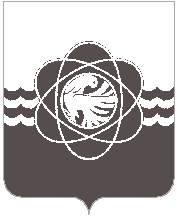 В соответствии с планом-графиком заседаний городских методических объединений дошкольных образовательных организаций с 15.05.2019 по 29.05.2019 в муниципальных бюджетных дошкольных образовательных организациях прошли заседания городских методических формирований, в которых приняли участие 69 педагогов ДОО.                                                     На основании решений заседаний городских методических формирований педагогов дошкольных образовательных организаций, в целях совершенствования педагогического мастерства, Комитет по образованию рекомендует:Музыкальным руководителям и педагогам дополнительного образования (ИЗО):- продолжать создавать оптимальные условия для реализации и развития творческого потенциала музыкально – одаренных детей дошкольного возраста;- рекомендовать использовать в работе опыт проведения христианского праздника «Пасха» Самойленко Е.Н., музыкальным руководителем МБДОУ «Детский сад «Дюймовочка».Педагогам-психологам и социальным педагогам:- рекомендовать к использованию в работе материал Балаганской О.А., педагога – психолога МБДОУ «Детский сад «Дюймовочка», по теме: Одаренность как фактор риска развития ребенка»;- одобрить главное направление работы на 2019-2020 учебный год для педагогов – психологов – «Сопровождение образовательного процесса с помощью инновационных технологий», для социальных педагогов – «Формы взаимодействия  с семьями по проблеме детско – родительского общения»;- принять к сведению  материал Ступниковой Е.В., педагога – психолога МБДОУ «Детский сад «Ласточка», по теме: «Работа с детьми «группы риска» в условиях ДОУ».Инструкторам по физической культуре:- одобрить и использовать  в педагогической практике комплексы упражнений по профилактике плоскостопия, составленные Пучниной В.П., инструктором по физической культуре МБДОУ «Детский сад «Аленка»;- рекомендовать Чвановой А.В., инструктору по физической культуре МБДОУ «Детский сад «Мишутка», подготовить материал по работе с родителями по взаимодействию в подготовке воспитанников для участия  соревнованиях «Футбол 5+»;- принять  к сведению материал Безбожной Е.В., инструктора по физической культуре МБДОУ д/с «Лесная сказка», по теме: «Организация совместных форм взаимодействия с семьёй с целью повышения воспитательного и оздоровительного потенциала воспитанников»;- разместить материалы, предоставленные участниками методического объединения,  на сайте Комитета по образованию.Учителям – логопедам:- принять к сведению материал Хазиковой О.В.,  учителя – логопеда МБДОУ «Детский сад «Ласточка», по теме: «Профилактика устранения дислалии»;- рекомендовать к использованию в работе сообщение Полазинцевой И.Д., учителя – логопеда МБДОУ «Детский сад «Мишутка», по  теме: «Работа с родителями при коррекции».Воспитателям младших групп:- одобрить и использовать в педагогической практике материал Щедровой Г.В. и Прохоровой О.Н., воспитателей МБДОУ «Детский сад «Ласточка», по теме: «Инновационные формы работы с родителями по созданию дидактических пособий по сенсорному развитию»;- принять к сведению опыт работы Филипповой В.И., воспитателя МБДОУ «Детский сад «Теремок», по теме: «Формирование творческих способностей и познавательного интереса дошкольников, посредством использования геоборда»:- разместить материалы, предоставленные участниками методического объединения,  на сайте Комитета по образованию.Воспитателям средних групп:- рекомендовать к использованию в педагогической практике  опыт работы Дьячковой О.В., воспитателя МБДОУ «Детский сад «Теремок», по теме: «Лэпбук, как инновационная современная технология»;- принять к сведению проект Добрыниной О.А., воспитателя МБДОУ «Детский сад «Ласточка», по теме: «Братья наши меньшие».Воспитателям старших групп:- одобрить и рекомендовать к использованию  в работе материал образовательного события «Пожар в лесу», воспитателей МБДОУ д/с «Лесная сказка» Казачинской А.П. и Трошкиной Г.А.;- принять к сведению материал Копосовой И.А. и Галактионовой О.Г., воспитателей МБДОУ д/с «Лесная сказка», по теме: маршрутная игра «Все умею, все смогу!»;- рекомендовать к использованию в работе сообщение из опыта работы Никицовой Т.С., воспитателя МБДОУ «Детский сад «Мишутка», по теме: «Развитие творческих способностей детей с применением нетрадиционных форм рисования»;- разместить материалы, предоставленные участниками методического объединения,  на сайте Комитета по образованию.Председатель Комитета								Т.В. ТокареваНемнонова Н.В.7-44-07от__________________№ ____на № ________ от __________Руководителям ДОО